FORMULAREFormularul  – 1 Formular de ofertă (propunerea financiară) pentru atribuirea  contractuluiFormularul  – 2 Centralizator de preţuriFormularul – 3	Propunere tehnică pentru atribuirea contractuluiFormularul – 4 Declarație privind sănătatea si securitatea în muncăFormularul – 5 Declarație privind conflictul de interese pentru ofertanţi/ ofertanţi asociaţi/ subcontractanţi/terţi susţinătoriFORMULARUL nr. 1OFERTANTUL__________________   (denumirea/numele)FORMULAR DE OFERTĂCătre ....................................................................................................                     (denumirea autorității contractante și adresa completă)    Domnilor,    1. Examinând documentația de atribuire, subsemnații, reprezentanți ai ofertantului _______________________________               , (denumirea/numele ofertantului)     ne oferim ca, în conformitate cu prevederile și cerințele cuprinse în documentația mai sus menționată, să prestăm ,,……………………………………………………………………………………….…pentru suma de ________________________ lei, (suma în litere și în cifre)                                                    la care se adaugă taxa pe valoarea adaugată în valoare de ______________________  lei (suma în litere și în cifre)    2. Ne angajăm ca, în cazul în care oferta noastră este stabilită câștigătoare, să începem serviciile și să terminăm prestarea acestora în conformitate cu specificaţiile din caietul de sarcini în _______ (perioada în litere si în cifre).                      3. Ne angajăm să menținem această ofertă valabilă pentru o durată de______________ zile, respectiv până la data de __________________(durata în litere si în cifre)                                                                                                (ziua/luna/anul) și ea va rămâne obligatorie pentru noi și poate fi acceptată oricând înainte de expirarea perioadei de valabilitate.    4. Până la încheierea și semnarea contractului de achiziție publică această ofertă, împreună cu comunicarea transmisă de dumneavoastră, prin care oferta noastră este stabilită câștigătoare, vor constitui un contract angajant între noi.    5. Întelegem că nu sunteți obligați să acceptați oferta cu cel mai scăzut preț sau orice altă ofertă pe care o puteți primi.Data _____/_____/__________________, în calitate de _____________________, legal autorizat sa semnez                        (semnatura)oferta pentru și în numele ____________________________________.                                                       (denumirea/numele ofertantului)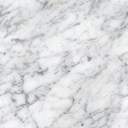 FORMULARUL nr. 2Operator Economic..........................(denumirea)CENTRALIZATOR DE PREŢURI Se va oferta întreg pachetul.Nu se acceptă oferte parțiale din cadrul pachetului și nici oferte alternative.Semnătura ofertantului sau a reprezentantului ofertantului                    .....................................................Numele  şi prenumele semnatarului				        .....................................................Capacitate de semnătura					        .....................................................Detalii despre ofertant Numele ofertantului  						        .....................................................Ţara de reşedinţă					                    .....................................................Adresa								        .....................................................Adresa de corespondenţă (dacă este diferită)			        .....................................................Adresa de e-mail                                                                                    .....................................................Telefon / Fax							        .....................................................Data 						                                 .....................................................FORMULARUL nr.3OFERTANTUL__________________   (denumirea/numele)PROPUNERE TEHNICĂServicii de reparare și întreţinere a utilajelor din cantinele studenţeştiSemnătura ofertantului sau a reprezentantului ofertantului                    .....................................................Numele  şi prenumele semnatarului				        .....................................................Capacitate de semnătura					        .....................................................Detalii despre ofertant Numele ofertantului  						        .....................................................Ţara de reşedinţă					                    .....................................................Adresa								        .....................................................Adresa de corespondenţă (dacă este diferită)			        .....................................................Adresa de e-mail                                                                                    .....................................................Telefon / Fax							        .....................................................Data 							                    ....................................................FORMULARUL nr.4         declaratie privind SĂNATATEA ȘI SECURITATEA ÎN muncĂSubsemnatul, ........................... (nume și prenume), reprezentant împuternicit al ……………………….. (denumirea operatorului economic), declar pe propria răspundere că mă anagajez să prestez ............................. pe parcursul îndeplinirii contractului, în conformitate cu regulile obligatorii referitoare la condițiile de muncă și de protecție a muncii, care sunt în vigoare în România.De asemenea, declar pe propria răspundere că la elaborare ofertei am ținut cont de obligațiile referitoare la condițiile de muncă și de protecție a muncii, și am inclus costul pentru îndeplinirea acestor obligații.Totodată, declar că am luat la cunoştinţă de prevederile art 326 « Falsul în Declaraţii » din Codul Penal referitor la « Declararea necorespunzătoare a adevărului, făcută unui organ sau instituţii de stat ori unei alte unităţi în vederea producerii unei consecinţe juridice, pentru sine sau pentru altul, atunci când, potrivit legii ori împrejurărilor, declaraţia făcuta serveşte pentru producerea acelei consecinţe, se pedepseşte cu închisoare de la 3 luni la 2 ani sau cu amenda »Semnătura ofertantului sau a reprezentantului ofertantului                     .....................................................Numele  şi prenumele semnatarului				        .....................................................Capacitate de semnătura					        .....................................................Detalii despre ofertant Numele ofertantului  						        .....................................................Ţara de reşedinţă					                    .....................................................Adresa								        .....................................................Adresa de corespondenţă (dacă este diferită)			        .....................................................Adresa de e-mail                                                                                    .....................................................Telefon / Fax							        .....................................................Data 							                     .....................................................FORMULARUL nr.5DECLARAȚIE privind conflictul de interesepentru ofertanţi/ ofertanţi asociaţi/ subcontractanţi/terţi susţinătoriSubsemnatul,_______________________________ (nume și prenume), domiciliat (a) in ........ (adresa de domiciliu), identificat (a) cu act de identitate (CI/pasaport), seria .................., nr. ................, eliberat de .............., la data de .................., CNP .........................., reprezentant legal autorizat al______________________________________________(denumirea/numele şi sediul/adresa ofertantului), în calitate de ofertant/ ofertant asociat/ subcontractant /terţ susţinător( după caz), la procedura de atribuire a contractului de achiziţie publică având ca obiect ……………………………………………………. la data de .................. (zi/lună/an), organizată de …………………………, declar pe proprie răspundere, sub sancţiunea excluderii din procedură şi sub sancţiunile aplicate faptei de fals în acte publice, că în calitate de participant la acestă procedură nu ne aflăm într-o situație de conflict de interese în sensul art. 59 și art.60 din Legea nr. 98/2016 privind achizițiile publice, cu modificările și completările ulterioare.-	situația în care ofertantul individual/ofertantul asociat/candidatul/subcontractantul propus/terțul susținător are drept membri în cadrul consiliului de administrație/organului de conducere sau de supervizare și/sau are acționari ori asociați semnificativi persoane care sunt soț/soție, rudă sau afin până la gradul al doilea inclusiv ori care se află în relații comerciale cu persoane cu funcții de decizie în cadrul Autorității/entității contractante sau al furnizorului de servicii de achiziție implicat în procedura de atribuire;-	situația în care ofertantul/candidatul a nominalizat printre principalele persoane desemnate pentru executarea contractului persoane care sunt soț/soție, rudă sau afin până la gradul al doilea inclusiv ori care se află în relații comerciale cu persoane cu funcții de decizie în cadrul Autorității/entității contractante sau al furnizorului de servicii de achiziție implicat în procedura de atribuire.Subsemnatul declar că informaţiile furnizate sunt complete şi corecte în fiecare detaliu şi înţeleg că autoritatea contractantă are dreptul de a solicita, în scopul verificării şi confirmării declaraţiilor, orice documente doveditoare de care dispunem. Inteleg că în cazul în care aceasta declarație nu este conformă cu realitatea sunt pasibil de încălcarea prevederilor legislației penale privind falsul în declarații.Anexat este lista acţionarilor/asociaţilor /membrilor consiliului de administraţie/organ de conducere sau de supervizare / persoane împuternicite din cadrul Universitatii „Dunărea de Jos” din Galați.  Semnătura ofertantului sau a reprezentantului ofertantului                  .....................................................Numele  şi prenumele semnatarului				       ......................................................Capacitate de semnătură                                                                       ......................................................Detalii despre ofertant Numele ofertantului  						        .....................................................Ţara de reşedinţă						        .....................................................Adresa								        .....................................................Adresa de corespondenţă (dacă este diferită)		                     .....................................................Telefon / Fax							        .....................................................Data 							                      ....................................................Lista acţionari/asociaţi /membri în consiliul de administraţie/organ de conducere sau de supervizare / persoane împuternicite din cadrul Universitatii „Dunărea de Jos” din Galați:Semnătura ofertantului sau a reprezentantului ofertantului                  .....................................................Numele  şi prenumele semnatarului				       ......................................................Capacitate de semnătură                                                                       ......................................................Detalii despre ofertant Numele ofertantului  						        .....................................................Ţara de reşedinţă						        .....................................................Adresa								        .....................................................Adresa de corespondenţă (dacă este diferită)		                     .....................................................Telefon / Fax							        .....................................................Data 							                      Nr crt.Denumirea serviciuluiValoare estimată totalăRON fără TVAUMCantitatea solicitatăU.MPreț unitar RON fără TVAPreț total RONfără TVAPreț total RONcu TVA0123456=4*19%7=6+19%1Servicii de reparare și întreţinere a echipamentelor din cantinele studenţeşti 23534,00lună14se completează de către ofertantse completează de către ofertantse completează de către ofertant2Piese pentru mașinile de gătit din cantinele studențești8403,00buc18403,008403,008403,00TOTAL 31937,00se completează de către ofertantse completează de către ofertantNR.CRT.Cerinţe autoritate contractantăPROPUNERE TEHNICĂ OFERTANT1CONDIŢII DE PARTICIPARE I ) Operatorii economici ce depun oferta trebuie să dovedească o formă de înregistrare în condiţiile legii din ţara de rezidenţă, din care sa reiasă că operatorul economic este legal constituit, că nu se află în niciuna dintre situaţiile de anulare a constituirii precum și faptul că are capacitatea profesională de a realiza activităţile care fac obiectul contractului.Atestarea formei de înregistrare profesională a operatorului economic ofertant: a) pentru persoane juridice/fizice române: b) pentru persoane juridice: Certificat constatator emis de Oficiul Registrului Comertului de pe lângă Tribunalul judeţean astfel încȃt informaţiile cuprinse în acesta să fie valabile/reale la data prezentării;c) pentru persoane fizice: Autorizaţie de funcţionare, emisă de Oficiul Registrului Comerţului de pe lângă Tribunalul judeţean, conform O.U.G. nr. 44/2008 cu modificarile si completarile ulterioare;d) pentru persoane juridice /fizice straine: Prezentarea de Documente care dovedesc o formă de înregistrare/atestare ori apartenenţă din punct de vedere profesional din ţara de origine a ofertantului traduse în limba româna.Se solicită ca obiectul contractului să aibă corespondent în codul CAEN din certificatul constatator emis de ONRC.   II) Operatorii economici ce depun oferta trebuie să dovedească că dețin autorizaţie ANRE pentru instalatii electrice şi tip EGIU pentru instalaţiile de utilizare a gazelor naturale având regimul de joasă presiune conform prevederilor legale în vigoare.se completează de către ofertant2DESCRIEREA SERVICIILORServiciile constau în executarea întreţinerii lunare şi verificarea tehnică periodică, respectiv repararea UTILAJELOR din dotarea cantinei studențești şi reprezintă ansamblul de operaţii, respectiv de măsurători executate de ofertant în scopul menţinerii şi repunerii în funcţiune a acestora la parametrii nominali.Utilajele care sunt situate în cantina studențească nr. 2 și microcantinele studențești sunt - conform tabelului de la art. 4.1. din caietul de sarcinise completează de către ofertant3Tipul prestatiilor ce urmează  a fi executate                                                                                                                                                                                                                                                                                                                                                                                                                                                                                                                                                                                                                                                                                                                                                                                                                                                                                                                                                                                                                                                                                                                                                                                                                                                                                                                                                                                                                                                                                                                                                                                                                                                                                                                                                                                                                                                                                                                                                                                                                                                                                                                                                                                                                                                                                                                                                                                                                                                                                                                                                                                                                                                                                                                                                                                                                                                                                                                                                                                                                                                                                                                                                               a. În cadrul serviciilor lunare de întreținere se vor efectua următoarele:Verificare tensiuni de alimentare;Verificare parametri alimentare apă;Verificare parametri alimentare gaz;Verificare periodica a eventualelor pierderi de gaze;Verificare si întreţinere sisteme mecanice;Verificare sisteme electronice de operare;Curaţări periodice ale echipamentelor şi operaţiuni de prevenire a defecţiunilor;Sesizarea si comunicarea potenţialelor defecte;Curaţări periodice ale echipamentelor de aerisire\ventilatie (hote)Deconectarea /conectarea utilajejor de la utilitati (gaze , apa, energie electrica) si repunerea in functiune a utilajelor  in situatii speciale cum ar fi: reabilitari, reparatii si renovari efectuate in spatiile in care sunt instalate utilajele, dacă este cazul. b. Reparaţiile sau defectiunile accidentale :- se vor efectua în conformitate cu prevederile normativelor şi prescripţiilor tehnice, prevederile legale referitoare la prevenirea si stingerea incendiilor, prevederile legale referitoare la securitatea si sanatatea in munca, în vigoare. Se vor respecta instrucţiunile privind exploatarea şi întreţinerea echipamentelor emise de producătorii acestora.-se vor efectua fără costuri suplimentare, cu înlocuirea contra cost a pieselor defecte dacă este cazul. Piesele sau subansamblele înlocuite vor respecta specificaţiile tehnice impuse de producătorul utilajelor.- se va realiza cu personal tehnic autorizat ANRE după caz.Piesele de schimb se vor factura separat în baza ofertei de preţ. Toate piesele de schimb vor fi procurate şi montate de furnizor numai după acceptul de preţ al beneficiarului. Nu se acceptă un adaos comercial mai mare de 20% pentru piesele de schimb.Garanţia pentru piesele de schimb achiziţionate de către ofertantul serviciilor şi montate la utilaje să fie egală cu cea acordată de producătorul acestora, iar garanţia manoperei să fie egală cu cea a pieselor montate.Materialele utilizate vor avea certificate de calitate conform standardelor in vigoare, emise de fabricantul lor.Utilizarea altor tipuri de materiale se poate face numai cu acceptul scris al beneficiarului.se completează de către ofertant4CERINŢE TEHNICE ȘI DE CALITATEOfertantul trebuie să asigure resursele umane, materiale, instalatiile, echipamentele si orice alte asemenea, pentru realizarea contractului.Ofertantul este răspunzător atât de siguranţa tuturor operaţiunilor şi metodelor de prestare utilizate, a aparatelor de măsură şi control utilizate cât şi de calificarea personalului, din subordinea sa, pentru eventualele accidente, pagube sau efecte negative asupra integrităţii utilajelor precum şi a instalaţiilor puse la dispoziţie de beneficiar, pe toata durata contractului.  Toate lucrarile se vor efectua in prezenta unui reprezentant al beneficiarului.Ofertantul este răspunzător de garanţia pentru prestaţia efectuată.se completează de către ofertant5TERMENE DE EXECUŢIE ŞI CALITATEServiciile de întreţinere lunară și reparaţii accidentale pentru echipamentele din cantinele studențești, cu asigurarea consumabilelor si pieselor de schimb se vor presta 10 servicii în perioada, 01.02.2022  - 31.12.2022 - exceptand luna august, cand Cantina nr 2 este inchisa (vacanta studenti), cu posibilitatea de prelungire cu 4 luni in anul 2023 prin act adițional.Serviciile  cuprinse în prezentul caiet de sarcini vor începe de la data semnării contractului, după un grafic stabilit de comun acord intre beneficiar si ofertant.Prestatorul va interveni in cel mai scurt timp de la semnalarea unei defecţiuni de către beneficiar. Se va asigura dispeceratul permanent cu personal specializat. Constatarea defecţiunilor, respectiv a materialelor (pieselor) care necesită a fi înlocuite se va face în prezenta reprezentanţilor beneficiarului şi se va consemna prin întocmirea unui proces verbal de constatare.În cazul apariţiei unor defecţiuni în garanţie, (conform constatării tehnice bilateral întocmită) intervenţia trebuie efectuată în maxim 24 de ore pe cheltuiala prestatorului.se completează de către ofertant6RECEPŢIA ŞI PLATA PRESTAŢIILORConfirmarea executării intretinerii lunare si a funcţionarii la parametri  normali a utilajelor, în concordanţă cu prescripţiile tehnice se  face  de  reprezentantul  beneficiarului prin  semnarea procesului verbal de intretinere lunară.Pentru reparaţiile sau defectiunile accidentale – se întocmesc următoarele documente:- Fişă de constatare tehnică, întocmită de prestator;- Pentru lucrarile de  reparare a utilajelor se vor întocmi oferte de preţ pentru piesele care urmează să fie înlocuite;Plata se va face pe baza următoarelor documente:Factura fiscală şi certificatele de garanţie pentru piese şi reparaţie;Factura de intrare pentru piesele de schimb înlocuite;Proces verbal de prestare a serviciului.se completează de către ofertant7CONDIȚII IMPUSE PENTRU SECURITATEA ȘI SĂNĂTATEA ÎN MUNCĂ ȘI PROTECȚIA MUNCII Ofertantul va executa lucrări în conformitate cu reglementările legislaţiei în vigoare privind: securitatea şi sănătatea în muncă (Legea 319/2006, HG 1425/2006 cu modificarile și completările ulterioare, HG 1058/2006 - anexa 2, HG 1048/2006, HG 1146/2006); situaţiile de urgenţă (Legea 307/2006 cu modificarile si completarile ulterioare,Ord. 163/2007 secţiunea I), protecţia mediului.se completează de către ofertant8PREVEDERI CONTRACTUALEContractul de servicii încheiat se va derula în perioada, în perioada, 01.02.2022  - 31.12.2022 - exceptand luna august, cand Cantina nr 2 este inchisa (vacanta studenti) – 10 servicii, cu posibilitatea de prelungire cu 4 luni in anul 2023 prin act adițional.Nu se acceptă actualizarea preţului contractului.se completează de către ofertant9VALABILITATEA OFERTEIOferta va fi valabilă pe o perioadă de minim 30 de zile de la data limită pentru depunerea ofertelor comunicată de Autoritatea contractantă în Invitația de participare.se completează de către ofertantNr. Crt.Numele şi PrenumeleFuncţia în cadrul ofertantului1.Prof. univ. dr. ing. Puiu - Lucian GEORGESCURector2.Prof. univ. dr. Nicoleta BĂRBUȚĂ - MIȘUPRORECTOR responsabil cu managementul financiar și strategiile administrative3.Prof. dr. ing. Elena MEREUȚĂPRORECTOR responsabil cu activitatea didactică și asigurarea calității4.Dragoş Alexandru OPREANUPRORECTOR responsabil cu managementul resurselor umane și juridic5.Prof. univ. dr. ec. dr. ing. habil. Silvius STANCIUPRORECTOR responsabil cu activitatea de cercetare, dezvoltare, inovare și parteneriatul cu mediul economico-social6.Conf. dr. ing. Ciprian VLADPRORECTOR responsabil cu strategiile universitare și parteneriatul cu studenții7Asist. univ. dr. Alexandru NECHIFORPRORECTOR responsabil cu strategiile și relațiile instituționale8Prof. dr. ing. Eugen-Victor-Cristian RUSUDirector C.S.U.D.9Ing. Romeu HORGHIDANDirector Direcția Generală Administrativă10Neculai SAVADirector Interimar Directia Economica11Ec. Marian DĂNĂILĂDirector Interimar Direcția Achiziții Publice  și Monitorizare Contracte12Emilia Daniela ȚIPLEASef Serviciu Interimar Serviciul Contabilitate13Ec. Maricica FELEASef Serviciu - Serviciul Financiar 14Margareta DĂNĂILĂAdministrator financiar15Laura BUCURAdministrator financiar16Aurelia-Daniela MODIGAAdministrator financiar17Doina SABABEIAdministrator financiar18Oana CHICOȘConsilier juridic19Elena-Marinela OPREAConsilier juridic20Andreea ALEXAConsilier juridic21Ing. Cristian MarianAdministrator patrimoniu21Nicușoara MAREȘDirector interimar direcția cămine cantine21Cristina ȘOAGARSef birou administrativ direcția cămine cantine22Marcel TătaruAdministrator patrimoniu23Ec. Oană CristinelAdministrator patrimoniu24Vasilescu Iulia Florentina Administrator patrimoniu25Argenti RodicaAdministrator patrimoniu